Bildunterschriften The Rolling Stones – Unzipped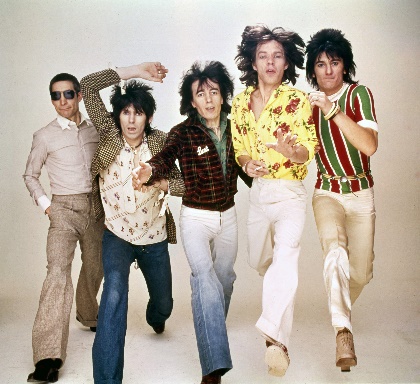 The Rolling StonesFoto: The Rolling Stones archive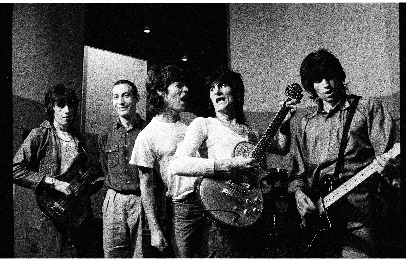 The Rolling StonesFoto: Helmut Newton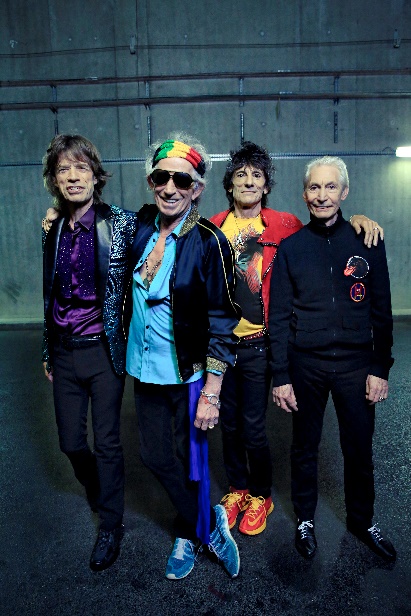 The Rolling StonesFoto: Claude Gassian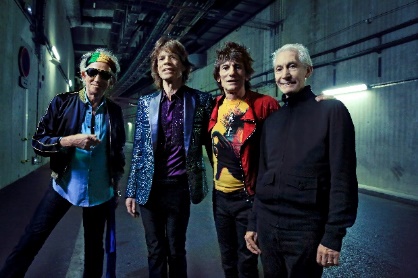 The Rolling StonesFoto: Claude Gassian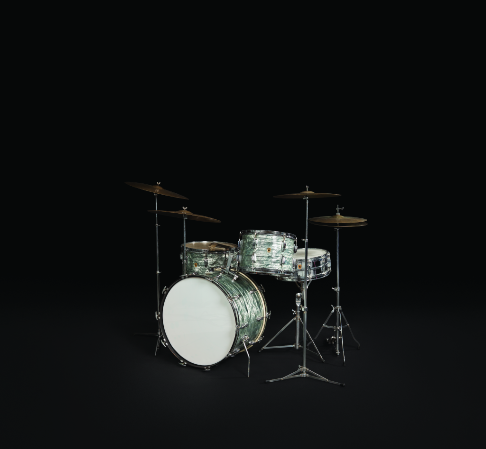 Charlie Watts 1965 Ludwig Sky Blue Pearl Keystone BadgeCollection Rolling Stones Archive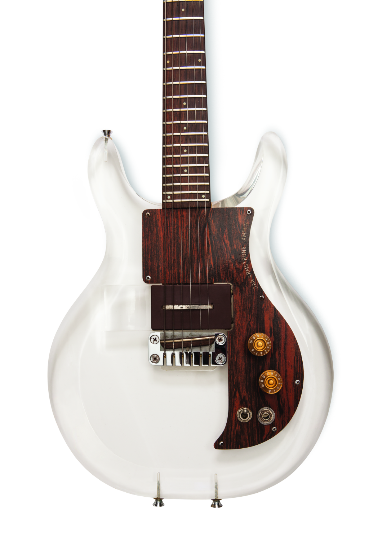 Keith Richards Dan Armstrong 6 String, c. 1970Collection Rolling Stones Archive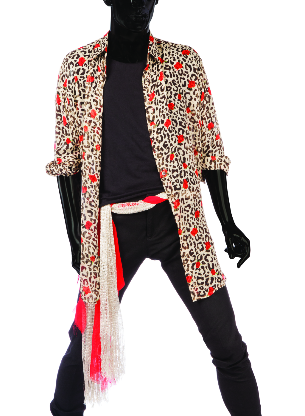 Keith Richards 
Silk Shirt worn on Bridges to Babylon Tour, 1997-1998Designed by Joanie Char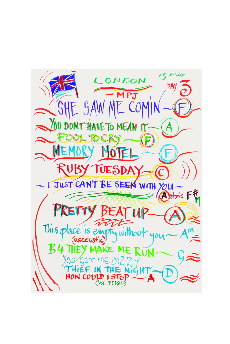 Set List London 15 May 2014Ronnie WoodPaint on canvasCollection Rolling Stones Archive